Акт комиссии по результатам проведенного служебного расследования__________________________________________________________(наименование или Ф.И.О. работодателя,адрес местонахождения, ИНН, ОГРН (ОГРНИП))Акткомиссии по результатам проведенногослужебного расследованияКомиссия в составе:председатель: _____________________________ (должность, Ф.И.О.);члены комиссии: ___________________________ (должность, Ф.И.О.);___________________________ (должность, Ф.И.О.);___________________________ (должность, Ф.И.О.),"__"__________ ___ г. в связи с _____________________________________ (описание ситуации, послужившей основанием для проведения служебного расследования) составила настоящий Акт о нижеследующем:По результатам служебного расследования комиссией установлено _____________________________________.Основание:Приказ о создании комиссии для проведения служебного расследования от "__"________ ____ г. N _____.Приложение:1. ________________________________ от "___"__________ ____ г. (указать документ, фиксирующий факт, послуживший основанием для проведения служебного расследования).2. Письменное объяснение работника.3. __________________________________.Председатель: ___________________/____________________ (подпись/Ф.И.О.)Члены комиссии: ___________________/____________________ (подпись/Ф.И.О.)___________________/____________________ (подпись/Ф.И.О.)___________________/____________________ (подпись/Ф.И.О.)Актуально на 01.03.2022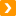 См. также:Последние изменения: Порядок применения дисциплинарных взысканийПодборка форм: Оформление привлечения работников к дисциплинарной ответственности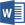 См. данную форму в MS-Word.г. __________"___"________ ____ г.